Publicado en Ciudad de México el 24/12/2018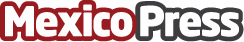 Player 8, un medio creado por  gamers para gamersHa nacido un emprendimiento periodístico digital hispanohablante centrado en las noticias, reportajes y reviews videojuegos, tecnología, deportes, cine y televisión.  Su apuesta es por el contenido de calidad, evitando el clickbait, y para ello realizan una invitación abierta a quienes deseen sumarse como redactoresDatos de contacto:Joshua Mattassi MillaDirector de Player 8+56 992 37 63 25Nota de prensa publicada en: https://www.mexicopress.com.mx/player-8-un-medio-creado-por-gamers-para-gamers_1 Categorías: Cine Comunicación Juegos Emprendedores E-Commerce Otros deportes Gaming http://www.mexicopress.com.mx